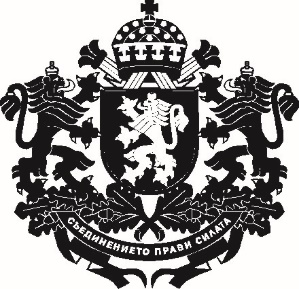 РЕПУБЛИКА БЪЛГАРИЯМинистър на земеделието и хранитеДОМИНИСТЕРСКИЯ СЪВЕТНА РЕПУБЛИКА БЪЛГАРИЯДОКЛАДот Кирил Вътев – министър на земеделието и хранитеОтносно: Проект на Постановление на Министерския съвет за приемане на Тарифа за таксите, които се събират в системата на Изпълнителната агенция по горите по Закона за горите и по Закона за държавните таксиУВАЖАЕМИ ГОСПОДИН МИНИСТЪР-ПРЕДСЕДАТЕЛ,УВАЖАЕМИ ГОСПОЖИ И ГОСПОДА МИНИСТРИ,На основание чл. 31, ал. 2 от Устройствения правилник на Министерския съвет и на неговата администрация, внасям за разглеждане от Министерския съвет проект на Постановление на Министерския съвет за приемане на Тарифа за таксите, които се събират в системата на Изпълнителната агенция по горите по Закона за горите и по Закона за държавните таксиПричини, които налагат приемането на актаТарифата за таксите, които се събират в системата на Изпълнителната агенция по горите по Закона за горите и по Закона за държавните такси е приета с Постановление № 41 на Министерския съвет от 2013 г. (обн., ДВ, бр. 21 от 2013 г.) и не е актуализирана от приемането ѝ до настоящия момент, поради което размерът на таксите не е съобразен с новите икономически условия (процента на инфлация) и с разходите на административния орган за предоставяне на услуги. Поради настъпила промяна в стойността на тези разходи, а именно в стойността на основните показатели, спрямо стойността на същите, използвани за формирането на таксите от 2013 г., е установена необходимост от увеличение на техния размер. В посочения период многократно е увеличаван размера на минималната и на средната работна заплата.С проекта на Тарифата за таксите, които се събират по Закона за горите и по Закона за държавните такси се предлага актуализиране на различните видове услуги, съобразени с потребностите на потребителите на тези услуги, както и промените в нормативната уредба през последните години.Целта е да се постигне обективно съотношение между размера на таксите и разходите на административния орган при остойностяване на съответната административна или техническа услуга, съобразно актуалните икономически условия и реално извършените преки и непреки разходи, за предоставянето им. Новият размер ще съответства на актуалните икономически условия и разходите на административния орган след остойностяване на съответните услуги, в т.ч. необходимите материално-технически разходи и всички административни разходи за изпълнение на задълженията на длъжностните лица с оглед на тяхната квалификация и изразходвано работно време. По този начин съществуващите държавни такси ще бъдат приведени в съответствие с настъпилите промени в стойността на разходите, въз основа на които е направено изчислението по Методиката по чл. 7а от Закона за ограничаване на административното регулиране и административния контрол върху стопанската дейност.С проекта се въвеждат няколко нови такси за административни услуги.Въвежда се нова такса за разглеждане на искане за предварително съгласуване за промяна предназначението на поземлени имоти в горски територии, учредяване право на строеж върху поземлени имоти в горски територии – държавна собственост и учредяване на сервитут върху поземлени имоти в горски територии – държавна собственост. Административните производства за промяна на предназначението на поземлени имоти в горски територии и учредяване на право на строеж и на сервитут върху горски територии – държавна собственост се инициират с искане за предварително съгласуване. По исканията за предварително съгласуване компетентният орган се произнася с административен акт по реда на Административнопроцесуалния кодекс. При администрирането на процедурите се налага обработването на голяма по обем документация и осъществяването на кореспонденция за служебно събиране на доказателства и документи по съответните административни производства, във връзка с което се налага да се въведе такава такса.Таксите за разглеждане на заявленията за учредяване и възникване на сервитути по проекта на Тарифа са диференцирани в три категории, в зависимост от броя на имотите, посочени в заявлението. Това се налага, тъй като задължителен документ към заявлението е представянето на доклад за оценка, изготвен от правоспособен независим оценител по реда на Наредба за оценка на поземлени имоти в горски територии, приета с Постановление № 236 на Министерския съвет от 2011 г. Заявленията за учредяване на вещни права – сервитут се отнасят за много на брой поземлени имоти, чиито доклади за оценка се проверяват от независим оценител, с който Изпълнителна агенция по горите (ИАГ) има сключен договор. Цената за проверка на един доклад за оценка варира от 15 до 45 лева, в зависимост от сложността на насаждението. В много случаи докладите за оценка се връщат за корекция и съответно се налага повторна проверка. Всичко това води до големи административни разходи, които многократно надвишават предвидената такса за разглеждане на отделните заявления. Администрирането на заявленията за промяна предназначението и учредяването на вещни права върху поземлени имоти в горски територии е свързано с обработването на голяма по обем документация и осъществяването на кореспонденция за служебно събиране на доказателства и документи по съответните административни производства.Нова такса е предвидена за разглеждане на заявления и извършване на корекции в издадени електронни билети. От ИАГ е въведена единна информационна система за горските територии и дейностите в тях. Държавните горски стопанства и държавните ловни стопанства, собствениците и ползвателите на горски територии са длъжни да въвеждат необходимата информацията в системата. Задължителни за въвеждане са данните от издадени позволителни за сеч, карнет-описи, сигнални листове за установяване на лесопатологични повреди, предписания, превозни билети и др. Електронната информационна система на ИАГ постоянно се усъвършенства и надгражда, което води до увеличаване броя на издадените документи в електронен вид и съответно увеличава възможността да се допускат технически грешки при попълването им в електронен вид. За отстраняване на допуснатите грешки са ангажирани служители в ИАГ и регионалните дирекции по горите (РДГ).Съгласно чл. 58 от Наредба № 1 от 2012 г. за контрола и опазването на горските територии (обн., ДВ, бр. 11 от 2012 г.), за изработване на производствена марка собствениците и ползвателите на обекти, в които постъпва, преработва се или от които се експедира дървесина, подават в РДГ заявление по образец за всеки отделен обект. Преди издаване на удостоверението съответната РДГ извършва проверка на документите и обстоятелствата по ал. 2, т. 4, както и относно функционирането на системите по чл. 14а и 14б, за което се съставя констативен протокол. Собствениците и ползвателите на обекти, в които постъпва, преработва се или от които се експедира дървесина, представят в РДГ изработената за обекта производствена марка за снемане на отпечатък преди вписването й в регистъра на производствените марки. В издаденото от РДГ удостоверение се посочва серията и поредният номер на производствената марка. Предвид всички тези дейности, които следва да извършат експертите от съответното РДГ се налага и въвеждането на такса за издаване на удостоверение за регистрация на производствена марка за обект по чл. 206 от ЗГ.За разглеждане на заявление по чл. 84 от Закона за горите (ЗГ) (за имоти в земеделски територии, придобили характеристиките на гора) е предвидена административна такса, каквато по действащата Тарифа не се събира. Съгласно 
чл. 84, ал. 1 от ЗГ, когато физическо или юридическо лице, собственик на поземлени имоти в земеделски територии, установи, че имотите му са придобили характеристиките на гора по смисъла на този закон след 1 март 1991 г., но желае да ги ползва като земеделска територия, той подава декларация до директора на съответната РДГ. За установяване на обстоятелствата по ал. 1 се назначава комисия за извършване на теренна проверка, която включва представители на РДГ и общинската служба по земеделие. Работата на комисията приключва със съставяне на протокол.Проектът е включен в Оперативната програма на Министерския съвет за периода септември 2023 г. – декември 2023 г. ЦелиЦелта е да се постигне обективно съотношение между размера на таксите и разходите на административния орган при остойностяване на съответната административна или техническа услуга, съобразно актуалните икономически условия и реално извършените преки и непреки разходи, за предоставянето им.Очаквани резултати от прилагането на акта Очаква се увеличаване на приходите в държавния бюджет; справедливо определяне размера на съответната такса, съобразен с реално време и разходи за извършване на услугата. Изчислено е финансово въздействие върху държавния бюджет на предложения проект на нова Тарифа за таксите, които се събират в системата на Изпълнителна агенция по горите по Закона за горите и по Закона за държавните такси, като очаквания размер на приходите, които ще постъпят допълнително в държавния бюджет е в годишен размер на 
1 183 465 лв.  Финансови и други средства, необходими за прилагането на новата уредбаВ следствие на предложението за проект на Постановление на Министерския съвет за приемане на Тарифа за таксите, които се събират в системата на Изпълнителната агенция по горите по Закона за горите и по Закона за държавните такси приходите в държавния бюджет ще се увеличат.Направено е предложение за увеличение на разходите за текуща издръжка по бюджета на Министерството на земеделието и храните /респективно ИАГ с цел покриване на необходимите разходи (не свързани с труд) по извършване на въвежданите нови услуги. Предложението включва само разходите за материални и други разходи, като от всяка индивидуална план сметка са извадени разходи за труд (работни заплати и осигуровки към тях) и са посочени само разходите за издръжка и други текущи разходи.Предложеният проект на акт на Министерския съвет води до въздействие както върху приходната, така и върху разходната част в държавния бюджет, поради което е приложена финансова обосновка, съгласно чл. 35, ал. 1, т. 4, б. „а“ от Устройствения правилник на Министерския съвет и на неговата администрация.Анализ за съответствие с правото на Европейския съюзС проекта на постановление за приемането на Тарифа за таксите, които се събират в системата на ИАГ не се транспонират актове на институции на Европейския съюз, поради което не е изготвена и представена таблица за съответствието с правото на Европейския съюз.Информация за проведените обществени консултацииНа основание чл. 26, ал. 3 и 4 от Закона за нормативните актове проекта на постановление, проекта на тарифа, доклада (мотивите), частичната предварителната оценка на въздействието и становището на дирекция „Модернизация на администрацията“ в администрацията на Министерския съвет са публикувани на интернет страницата на Министерството на земеделието и храните и на Портала за обществени консултации със срок за предложения и становища 30 дни.В съответствие с изискванията на чл. 26, ал. 5 от Закона за нормативните актове справката за постъпилите предложения заедно с обосновка за неприетите предложения в резултат на проведената обществена консултация е публикувана на интернет страницата на Министерството на земеделието и храните и на Портала за обществени консултации.Проектът на постановление на Министерския съвет е съгласуван в съответствие с разпоредбите на чл. 32 от Устройствения правилник на Министерския съвет и на неговата администрация. Направените целесъобразни бележки и предложения са отразени. Приложена е справка за отразяване на постъпилите становища.УВАЖАЕМИ ГОСПОДИН МИНИСТЪР-ПРЕДСЕДАТЕЛ,УВАЖАЕМИ ГОСПОЖИ И ГОСПОДА МИНИСТРИ,Във връзка с гореизложеното и на основание чл. 8, ал. 1 от Устройствения правилник на Министерския съвет и на неговата администрация предлагам Министерския съвет да приеме предложения проект на Постановление на Министерския съвет за приемане на Тарифа за таксите, които се събират в системата на Изпълнителна агенция по горите по Закона за горите и по Закона за държавните такси.КИРИЛ ВЪТевМинистър на земеделието и хранитеПриложения: Проект на Постановление на Министерския съвет;Проект на Тарифа за таксите, които се събират в системата на Изпълнителната агенция по горите по Закона за горите и по Закона за държавните такси;Методика за изчисляване на таксите;План-сметки;Частична предварителна оценка на въздействието;Становище на дирекция „Модернизация на администрацията“ към Министерски съвет;Финансова обосновка;Справка за отразяване на становищата, постъпили по реда на чл. 32 – 34 от Устройствения правилник на Министерския съвет и на неговата администрация;Постъпили становища;Справка за проведената обществена консултация;Постъпили становища и предложения от проведената обществена консултация;Проект на съобщение за средствата за масово осведомяване.